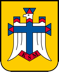 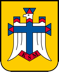 KARTA ZGŁOSZENIOWA do konkursu„Nasza mała Ojczyzna. Jubileusz 900-lecia Diecezji Lubuskiej i 30-lecia KSM Diecezji Zielonogórsko-Gorzowskiej”Kategoria konkursowa (właściwą podkreślić): 1) konkurs wiedzy dla klas VII-VII szkół podstawowych i wszystkich klas szkół ponadpodstawowych2) konkurs plastyczny: I kategoria - klasy I-V szkół podstawowych, II kategoria - klasy VI-VIII szkół podstawowych i wszystkich klas szkół ponadpodstawowych3) konkurs literacki dla wszystkich klas szkół podstawowych i szkół ponadpodstawowychNazwa szkoły: 	Adres szkoły: 	Telefon kontaktowy: 	Adres e-mail szkoły: 	Imię i nazwisko osoby odpowiedzialnej za konkurs w szkole: 	Email i telefon: 	Liczba osób biorących udział w konkursie: 	Wyrażam zgodę na przetwarzanie moich danych w zakresie: imię i nazwisko, email. Dane zbierane są w celu przeprowadzenia konkursu „Nasza mała Ojczyzna. Jubileusz 900-lecia Diecezji Lubuskiej i 30-lecia KSM Diecezji Zielonogórsko-Gorzowskiej”.Administratorem tak zebranych danych osobowych w ramach Konkursu „Nasza mała Ojczyzna. Jubileusz 900-lecia Diecezji Lubuskiej i 30-lecia KSM Diecezji Zielonogórsko-Gorzowskiej” jest Katolickie Stowarzyszenie Młodzieży Diecezji Zielonogórsko-Gorzowskiej, ul. Aliny 7, 65-329 Zielona Góra. Dane będą przetwarzane w celu przeprowadzenia konkursu. Mam prawo dostępu do treści danych i ich poprawiania. Podanie danych jest dobrowolne, lecz niezbędne do wzięcia udziału w konkursie. Dane mogą być udostępniane na stronie internetowej Katolickiego Stowarzyszenia Młodzieży Diecezji Zielonogórsko-Gorzowskiej,Kartę zgłoszeniową należy przesłać na adres email: marcinbobowicz15@gmail.com 
do 3 kwietnia 2024 r.